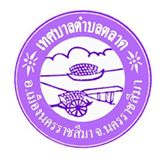 มาตรการจัดการเรื่องร้องเรียนการทุจริตเทศบาลตำบลตลาด อำเภอเมืองนครราชสีมา จังหวัดนครราชสีมาตามยุทธศาสาตรชาติวาดวยการปองกันและปราบปรามการทุจริตภาครัฐ ทางเทศบาลตำบลตลาดมีแนวปฏิบัติการจัดการเรื่องรองเรียนการทุจริต/แจงเบาะแส ดานการทุจริตและพฤติมิชอบ ใหสอดคลองกับยุทธศาสตรชาติวาดวยการปองกันและปราบปรามการทุจริตภาครัฐ ทั้งนี้ จึงไดกําหนด หลักเกณฑ มาตรการ และแนวทางการปฏิบัติเกี่ยวกับการจัดการเรื่องรองเรียน กรณีเกิดการทุจริตและ ประพฤติมิชอบของเจาหนาที่ขึ้น ดังนี้ “เจาหนาที่” หมายความวา ขาราชการ พนักงานเทศบาล และพนักงานจางในเทศบาลตำบลตลาด “ทุจริต” หมายความวา การแสวงหาผลประโยชนที่มิควรไดโดยชอบดวยกฎหมายสําหรับตนเอง หรือผูอื่น “ประพฤติมิชอบ” หมายความวา การที่เจาหนาที่ปฏิบัติ หรือละเวนการปฏิบัติการอยางใดอยาง หนึ่งในตําแหนงหรือหนาที่ หรือใชอํานาจเปนการฝาฝนกฎหมาย ระเบียบ ขอบังคับ คําสั่ง อยางใดอยาง หนึ่ง ซึ่งมุงหมายจะควบคุมดูแลการรับ การเก็บรักษา หรือการใชเงินหรือทรัพยสินของสวนราชการ ไมวา การปฏิบัติหรือละเวนการปฏิบัตินั้นเปนการทุจริตดวยหรือไมก็ตาม และใหหมายความถึงการประมาทเลินเลอ ในหนาที่ดังกลาวดวย “ขอรองเรียน” ขอรองเรียนการทุจริต การปฏิบัติหรือละเวนการปฏิบัติหนาที่โดยมิชอบของ เจาหนาที่ของรัฐในสังกัด และขอกลาวหาเจาหนาที่ของรัฐที่ไมไดปฏิบัติหนาที่ราชการดวยความรับผิดชอบตอ ประชาชน ไมมีคุณธรรมจริยธรรม ไมคํานึงถึงประโยชนสวนรวมเปนที่ตั้งและไมมีธรรมาภิบาลตามที่มี กฏหมาย ระเบียบแบบแผนของทางราชการที่เกี่ยวของไดกําหนดไว หลักเกณฑและรายละเอียดในการรองเรียน 1. หลักเกณฑการรองเรียน เรื่องที่จะนํามารองเรียนตองเปนเรื่องที่ผูรองไดรับความเดือดรอนหรือเสียหาย อันเนื่องมาจากเจา หนาขององคการบริหารสวนตําบลโสกกาม ในเรื่องดังตอไปนี้ (1) กระทําการทุจริตตอหนาที่ราชการ (2) กระทําความผิดตอตําแหนงหนาที่ราชการ (3) ละเลยหนาที่ตามที่กฎหมายกําหนดใหตองปฏิบัติ (4) ปฏิบัติหนาที่ลาชาเกินสมควร (5) กระทําการนอกเหนืออํานาจหนาที่ หรือขัดหรือไมถูกตองตามกฎหมาย 2. เรื่องที่รองเรียนตองเปนเรื่องจริงที่มีมูล มิใชลักษณะกระแสขาวที่สรางความเสียหายแกบุคคลที่ ขาดหลักฐานแวดลอมที่ปรากฎชัดแจง ตลอดจนขาดพยานบุคคลแนนอน 3. ขอรองเรียนใหใชคําสุภาพและตองระบุขอมูลตอไปนี้ - ชื่อและที่อยูของผูรองเรียน - ชื่อหนวยงานหรือเจาหนาที่ที่เกี่ยงของที่เปนเหตุแหงการรองเรียน - การกระทําทั้งหลายที่เปนเหตุแหงการรองเรียน พรอมทั้งขอเท็จจริงหรือพฤติการณ ตามสมควรเกี่ยวกับการกระทําดังกลาว (หรือแจงชองทางการทุจริตของเจาหนาที่ อยางชัดเจนเพื่อดําเนินการสืบสวน สอบสวน) - คําขอของผูรองเรียน - ลายมือชื่อของผูรองเรียน - ระบุวัน เดือน ป - ระบุพยานเอกสาร พยานวัตถุ พยานบุคคล (ถามี) - กรณีการรองเรียนที่มีลักษณะเปนบัตรสนเทหจะรับพิจารณารายที่ระบุหลักฐานกรณี แวดลอมปรากฏชัดเจน ตลอดจนชี้พยานบุคคลแนนอนเทานั้น 4. เรื่องรองเรียนอาจไมรับพิจารณา - ขอรองเรียนที่ไมระบุพยานหรือหลักฐานที่เพียงพอ ** ชองทางการรองเรียน ผูรองเรียนสามารถสง  ขอความผานชองทาง ดังนี้ 1) สงขอความรองเรียนดวยตนเองโดยตรงที่เทศบาลตำบลตลาด เลขที่ 44 หมูที่ 5 ตําบลตลาด อําเภอเมืองนครราชสีมา จังหวัดนครราชสีมา 30000 2) รองเรียนผานเว็บไซตสํานักงานเซที่ www.talad.go.th 3) รองเรียนทางโทรศัพท/ ศูนยดํารงธรรมดําบลโสกกาม 044 – 415234***************************************